The requested changes are as follows:Pages 5 and 6, Equations (4), (14), (16a, b, c) (TS1-3):- Equations 4, 14, 16b and 16c have a . (full stop) where it should be a , (comma) in the max{a,b} or min{a,b} expressions. This is a problem with Microsoft Word's new equation editor. A screen capture image that highlight which commas rendered incorrectly is attached.- In equation 16a the max before the {} is simply missing.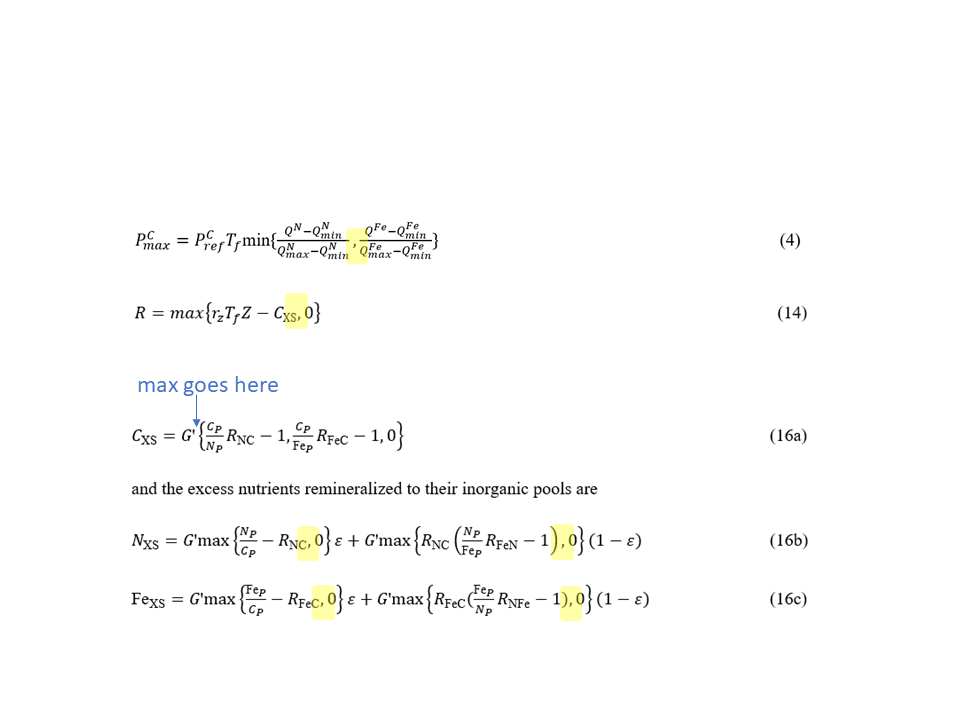 